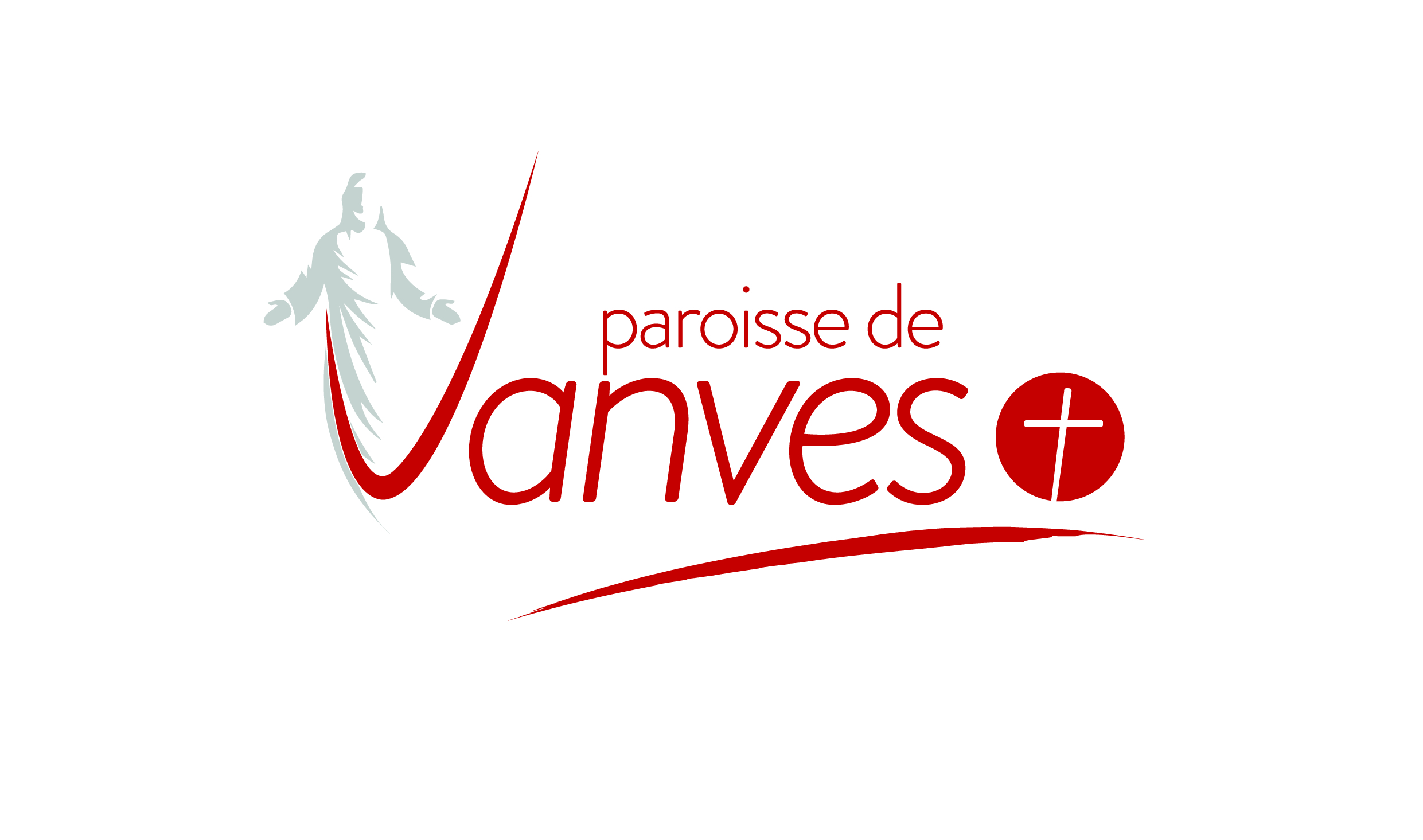 Horaires d'été des messesdu 1er juillet au 6 septembre 2023 inclusMesses dominicalesà Saint-François-d'Assise : dimanche à 10h,à Saint-Rémy : dimanche 11h30.Pas de messe samedi soir ni dimanche soir.Messes en semaineau Prieuré Sainte-Bathilde à 18h30Assomption - 15 aoûtà Saint-François-d'Assise : 10h,à Saint-Rémy : 11h30.